ACRIS TAX PREPARATION FORMTITLE NUMBER__________________Please complete the attached form and return via email to the Royal Abstract Recording Department.  There is a fee of $200.00 for each set of transfer tax forms prepared by Royal Abstract.  Please do not hesitate to contact us if you have any questions.Please list the parties in the exact order as they should appear on the deed.  If either party is a partnership, estate or trust, please provide the names of all partners, executor & trustee information.  Attach an additional copy of this page for additional grantors/grantees as needed.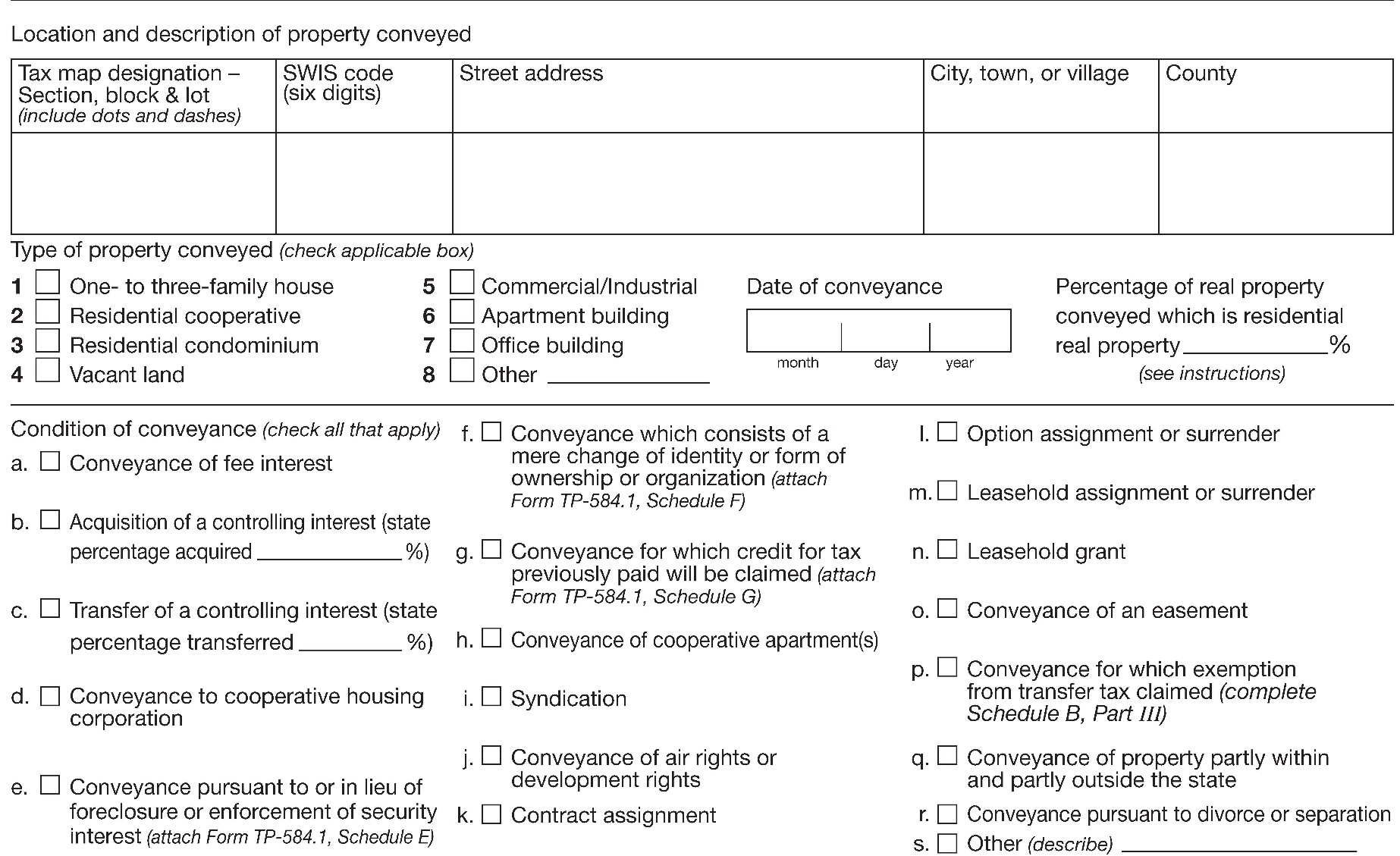 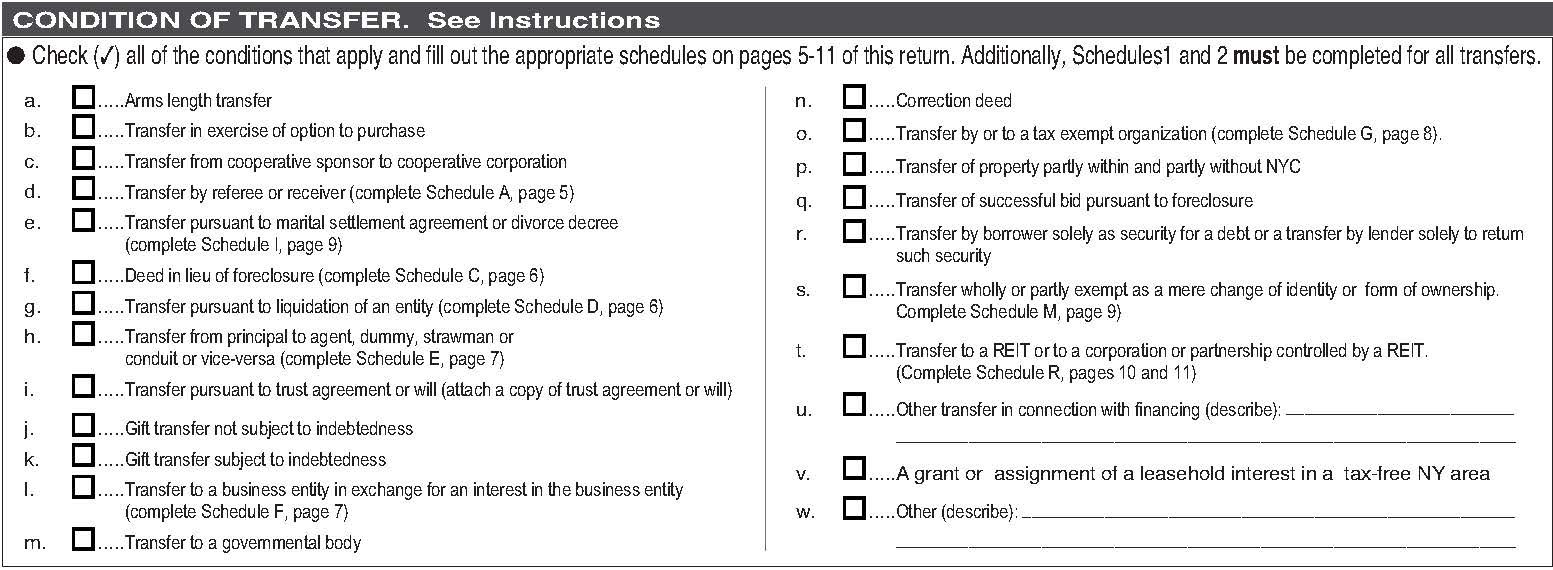 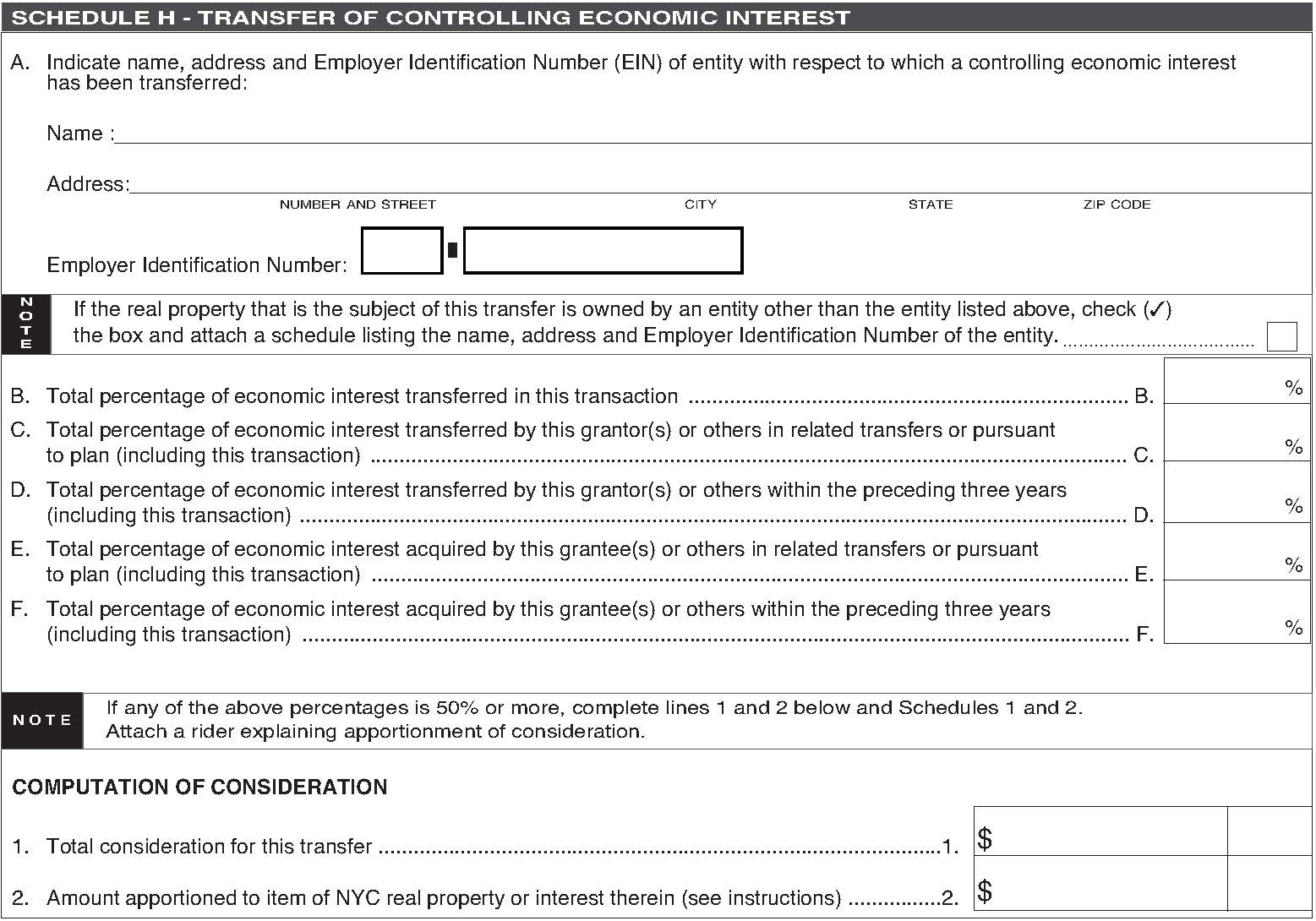 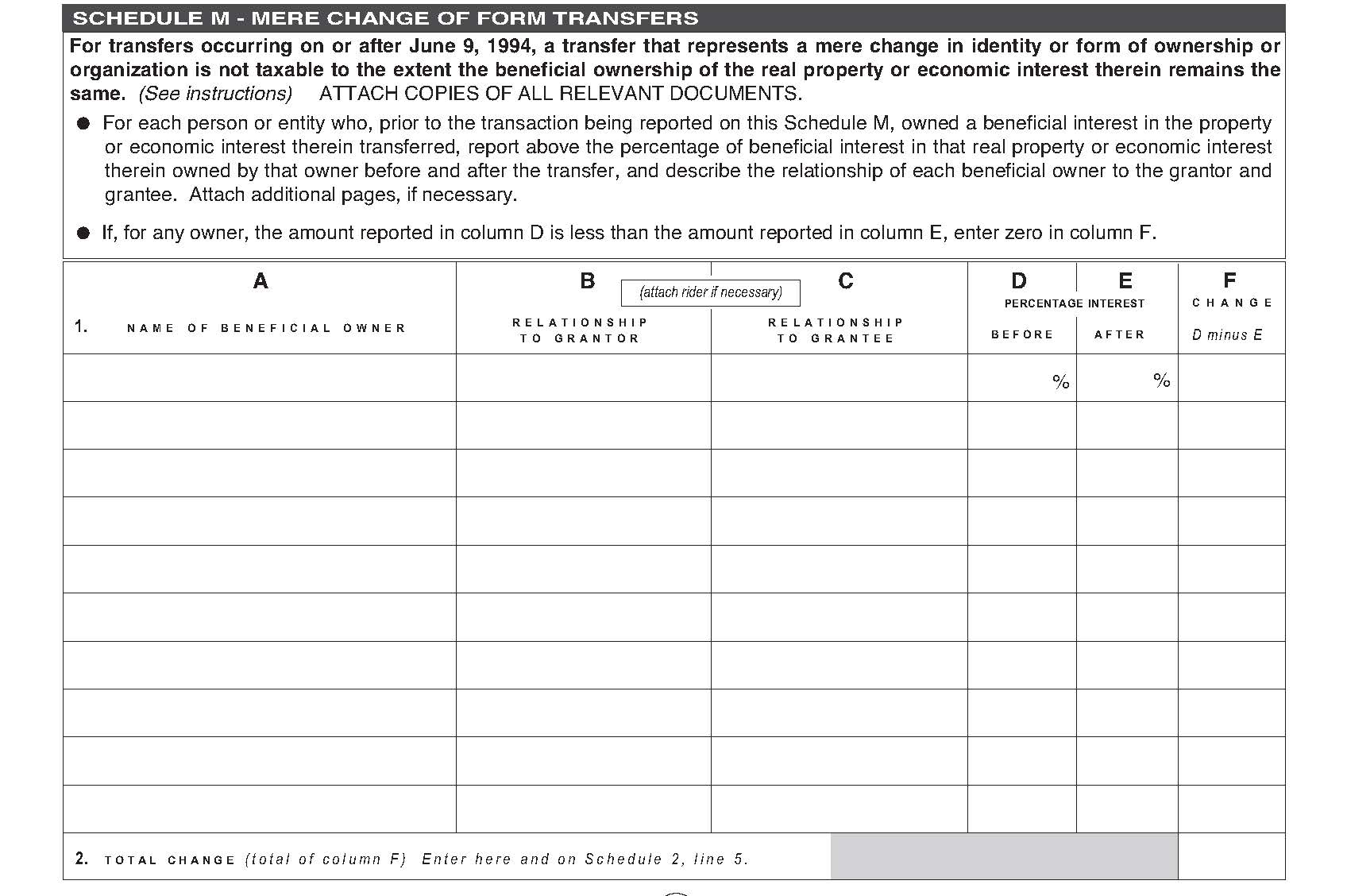 
Merly Basalatan (212) 869-5375 mbasalatan@royalabstract.com
Sabrina DeJesus(212) 869-6162sdejesus@royalabstract.comGRANTORGRANTORName:          _________________________              Address:       _________________________
                     _________________________                     _________________________
SSN or EIN: _________________________Name:          _________________________              Address:       _________________________
                     _________________________                     _________________________
SSN or EIN: _________________________Grantor Attorney Name:    ____________________________________________________
Grantor Attorney Address: ____________________________________________________
                                            ____________________________________________________
Grantor Attorney Tel No.   ____________________________________________________Grantor Attorney Name:    ____________________________________________________
Grantor Attorney Address: ____________________________________________________
                                            ____________________________________________________
Grantor Attorney Tel No.   ____________________________________________________GRANTEEGRANTEEName:          _________________________              Address:       _________________________
                     _________________________                     _________________________
SSN or EIN: _________________________Name:          _________________________              Address:       _________________________
                     _________________________                     _________________________
SSN or EIN: _________________________Grantee Attorney Name:    ____________________________________________________
Grantee Attorney Address: ____________________________________________________
                                            ____________________________________________________
Grantee Attorney Tel No.   ____________________________________________________Grantee Attorney Name:    ____________________________________________________
Grantee Attorney Address: ____________________________________________________
                                            ____________________________________________________
Grantee Attorney Tel No.   ____________________________________________________GRANTORGRANTORName:          _________________________              Address:       _________________________
                     _________________________                     _________________________
SSN or EIN: _________________________Name:          _________________________              Address:       _________________________
                     _________________________                     _________________________
SSN or EIN: _________________________Grantor Attorney Name:    ____________________________________________________
Grantor Attorney Address: ____________________________________________________
                                            ____________________________________________________
Grantor Attorney Tel No.   ____________________________________________________Grantor Attorney Name:    ____________________________________________________
Grantor Attorney Address: ____________________________________________________
                                            ____________________________________________________
Grantor Attorney Tel No.   ____________________________________________________GRANTEEGRANTEEName:          _________________________              Address:       _________________________
                     _________________________                     _________________________
SSN or EIN: _________________________Name:          _________________________              Address:       _________________________
                     _________________________                     _________________________
SSN or EIN: _________________________Grantee Attorney Name:    ____________________________________________________
Grantee Attorney Address: ____________________________________________________
                                            ____________________________________________________
Grantee Attorney Tel No.   ____________________________________________________ Contract Date: ______________                                         Closing Date:  _______________ Consideration: $ ___________________________  Purchaser Pay Transfer Tax:  ________%  Section:  ___________Block: ___________  Lot: ___________   Property Address:_____________________________________________________Grantee Attorney Name:    ____________________________________________________
Grantee Attorney Address: ____________________________________________________
                                            ____________________________________________________
Grantee Attorney Tel No.   ____________________________________________________ Contract Date: ______________                                         Closing Date:  _______________ Consideration: $ ___________________________  Purchaser Pay Transfer Tax:  ________%  Section:  ___________Block: ___________  Lot: ___________   Property Address:_____________________________________________________